Ilke UGUR MARION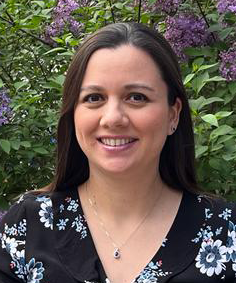 Address:          Meddenovo İlaç Araştırma ve Danışmanlık A.Ş.    		ODTÜ Teknokent, Ankara, TURKEYPhone:            +90 537 513 29 40Email address: ilkeugur@meddenovo.com, ilkeugur@metu.edu.trField of expertise: Drug design and computational innovation in pharmaceutical research.Modelling reaction mechanisms and intermolecular interactions in organic, inorganic, bio-molecular, macro-molecular systems and their hybrids.Drug design, molecular dynamics, quantum chemistry, free energy calculations, enzymatic catalysis for energy conversion.Work ExperienceCo-founder & Managing Partner							2021- CurrentMeddenovo Drug Design and Consultancy Ltd.		Postdoctoral Researcher, Ankara, Turkey                        				2018 - Current Development of computational protocols for therapeuticsFreelance Computational Chemist, Ashwin-Ushas Corporation, USA		2017 - 2021 Modelling of dioxygen activation in naturePostdoctoral Researcher, TUM, Germany						2014 - 2017Water splitting in nature, drug design Visiting Researcher, UCLA, USA 							2012 August Cycloaddition of metal-carbonyl complexesVisiting Researcher, Free University of Brussels, Belgium				2009 JulyCyclopolymerization reactionsResearch Assistant, Bogazici University, Turkey 					2007 – 2011EducationObtained joint PhD from:Université de Lorraine, Theoretical Chemistry and Biochemistry, France		2009 - 2014Bogazici University, Chemistry Department, TurkeyThesis: Implicit Investigation of the Deamidation Reaction in the Enzyme Triosephosphate IsomeraseMSc, Bogazici University, Chemistry Department 					2007 - 2009B.A., Bogazici University, Chemistry Department 					2002 – 2007Scientific Honors and GrantsTUBITAK 1001 – Intellectual property owner						2022 – 2024A novel synthesis of the trientine molecule and the development of its derivativesTUBITAK 1512 Entrepreneurship Support Program 						2021TUBITAK 2218									  2020 - 2022Exploring the early stage fusion mechanism of the SARS-CoV-2 Spike protein and modelling of its inhibition TUBITAK 2332									  2018 – 2020 Development of a computational method to detect drug resistant mutations formed at the inhibitory binding sites of proteins Joint PhD Grant by TUBITAK							  2012 – 2014Joint PhD Grant by French Embassy							  2011 – 2013Institutional DutiesScientific consultant and board member 						  2018 – 2019Sehir High School, Eskisehir, TurkeyPrincipal Investigator of the Immunotherapy Project, 					   2016 – 2017International Graduate School of Science and Engineering (IGSSE), TUM, GermanyCollaboratorsRoche GmbH, UCLA, Imperial College of London, French National Center for Scientific Research (CNRS), Michigan State University (MSU), Ludwig-Maximilians University (LMU)Computational SkillsA great variety of computational chemistry and molecular modeling tools (MD, QM, QM/MM, MMGBSA) and related software (Gaussian, AMBER, AutoDock …)Programming skills: bash, python Graphical design Teaching and Supervision of Research  Worked as a teaching assistant for the courses:						2007 - 2015General, organic, inorganic, biochemistry, physical and computational chemistry at Bogazici University (Turkey) and TUM (Germany). Supervised 4 theses at TUM								2015 – 2016Efficient calculation of protein-peptide binding affinities (master thesis)Docking of small peptides into the sortase A binding pocket (master internship)Conformational analysis of Miuraenamid A and D derivatives (bachelor thesis)Ring closure of geranylgeranylpyrophosphate in cembrenol synthase (bachelor thesis)Publications 19 scientific publications with 609 citations. Conference and Seminar Presentations Language SkillsTurkish - native, English – fluent, French – advanced, German - beginner
Extracurricular Activities Performing arts, outdoor sports, creative writing. 13.High-Performance Computing Technologies in Drug Design Workshop (2021), Invited SpeakerHigh efficiency with high performance computing in drug design12.EuroCC Turkey Seminars (2021), Invited SpeakerApplying Efficient, High-Performance Computing in Drug Discovery11.8. International Drug Chemistry Conference (2020) Problem Specific Computational Chemistry Solutions in Drug Design (oral presentation)10.Bau Drug Design Congress, Turkey (2017)Predicting the bioactive conformations of macrocycles (oral presentation)9.Molecular and Chemical Kinetics, Germany (2015)Redox-coupled substrate water reorganization in the active site of Photosystem II (poster)8.6th International Theoretical Biophysics Symposium, TheoBio, Sweeden (2013)Detailed Analysis on the kinetics of the deamidation reaction in triosephosphate isomerase using microsecond MM molecular dynamics and QM/MM free energy samplings (oral presentation)7.47th World Chemistry Congress, IUPAC, Turkey (2013)Investigation of the deamidation reaction in triosephosphate isomerase by means of long range MD simulations (oral presentation)6.10th Chemical Physics Congress, Turkey (2012)Initiation of the reaction of deamidation in triosephosphate isomerase: investigations by means of MD simulations (oral presentation)5.9th World Association of Theoretical and Computational Chemists, WATOC, Spain (2011) Elucidation of the deamidation in triosophosphate isomerase with MD (poster)4.9th Chemical Physics Congress, Turkey (2010)Elucidation of the deamidation in triosophosphate isomerase with MD (poster)3.Faraday Discussion 145: Frontiers in Physical Organic Chemistry, UK (2009)Modeling the chain transfer in the free radical polymerization of acrylamide (poster)2.Congress on Electronic Structure: Principles and Applications, ESPA, Spain (2008)Intramolecular cyclization of diallyl monomers: DFT-based reactivity descriptors (poster)1.8th Chemical Physics Congress, Turkey (2008)Intramolecular cyclization of diallyl monomers: DFT-based reactivity descriptors (poster) 